МБОУ ООШ с. УрусовоПРИКАЗ 01.07.2015г.                                                                                                 № 17/1«О правилах приема»     В соответствии с Федеральным законом от 29.12.2012 г. «Об образовании в Российской Федерации» №273-ФЗ ст. 67, в целях регламентирования механизма приема детей в ДОУ ПРИКАЗЫВАЮ:1. Прием детей на обучение по образовательным программам проводить в соответствии с приказом Минобрнауки России от 08.04.2014г № 293 «Об утверждении порядка приема на обучение по образовательным программам дошкольного образования».2. Утвердить форму заявления о принятии на обучение (Приложение № 1)3.Утвердить форму журнала регистрации приема заявлений (Приложение № 2)4. Ответственность за прием заявлений и документов оставляю за собой.  5.Контроль исполнения настоящего приказа оставляю за собой.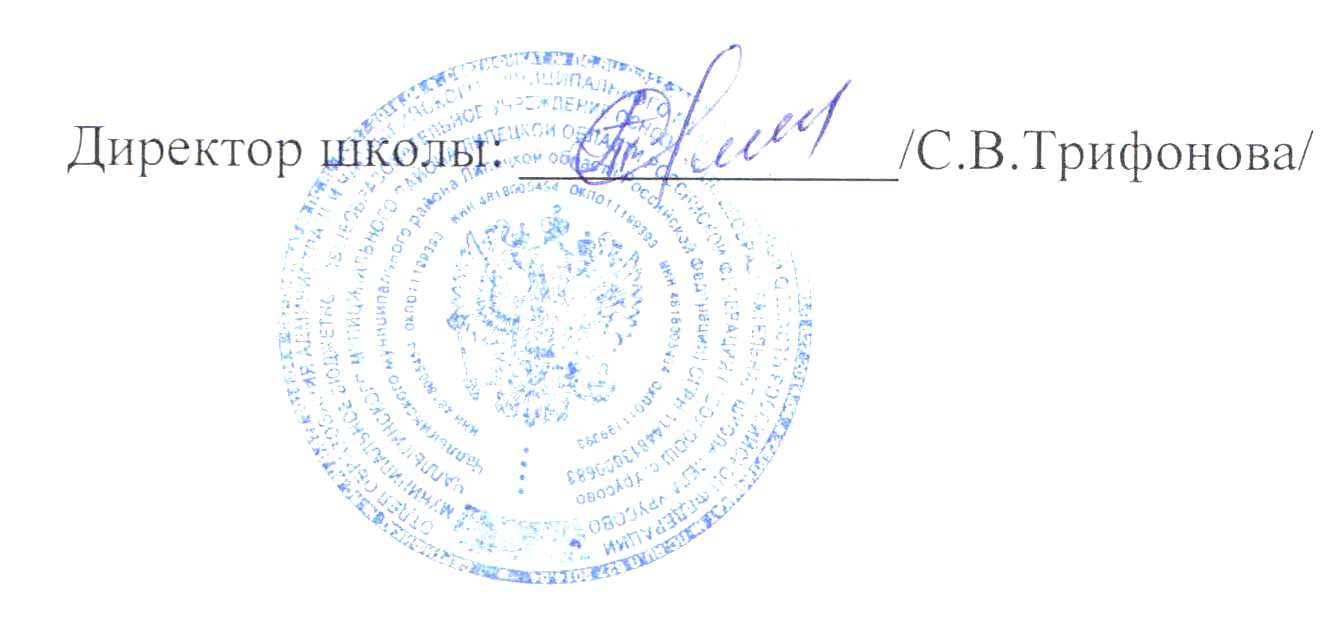 С приказом ознакомлен: Приложение №1Директору МБОУ ООШ с. УрусовоТрифоновой С.В._________________________________Ф.И.О. родителя (законного представителя)заявление.     Прошу принять на обучение по образовательным программам дошкольного образования в дошкольную группу МБОУ ООШ с. Урусово Чаплыгинского муниципального района  Липецкой области моего ребёнка____________________________________________________________(Ф.И.О. ребенка полностью)____________________________________________________________( число, месяц, год рождения)__________________________________________________________________(место рождения)__________________________________________________________________(адрес места жительства ребенка)__________________________________________________________________(ФИО матери)__________________________________________________________________(адрес места жительства матери, контактный телефон)_________________________________________________________________(ФИО отца)_______________________________________________________________(адрес места жительства отца, контактный телефон)в группу общеразвивающей направленности, _______________________________________________________________(полного дня, кратковременного пребывания)С документами, регламентирующими деятельность ОУ:- уставом ОУ;- лицензией на образовательную деятельность;- образовательной программой дошкольного образования ОУ;- другими документами, регламентирующими деятельность ОУ и осуществлениеобразовательной деятельности, права и обязанности участников образовательных отношений, ознакомлен(а).Даю согласие на сбор, обработку, хранение моих персональных данных и данных моего ребенка в порядке, установленном законодательством РФ.____________                           ___________________________________        Дата                                           подпись родителей (законных представителей)Приложение № 2№ п/пФамилия, имя, отчество (при наличии) родителя (законного представителя)Фамилия , имя ,ребенка год рожденияДата подачи заявленияРег. номер заявленияПеречень                                                                                                                                                                                                                                                                                           представленных документовПеречень                                                                                                                                                                                                                                                                                           представленных документовПеречень                                                                                                                                                                                                                                                                                           представленных документовПеречень                                                                                                                                                                                                                                                                                           представленных документовПеречень                                                                                                                                                                                                                                                                                           представленных документовПеречень                                                                                                                                                                                                                                                                                           представленных документовПеречень                                                                                                                                                                                                                                                                                           представленных документовПодпись родителя (законного представителя) в предоставлении документов и в получении расписки.№ п/пФамилия, имя, отчество (при наличии) родителя (законного представителя)Фамилия , имя ,ребенка год рожденияДата подачи заявленияРег. номер заявления1.Заявление2. Медицинское заключение врача3.Копия паспорта родителя ( законного представителя)4.Документ, удостоверяющий личность иностранного гражданина и лица без гражданства5.Свидетельство о рождении 6.Свидетельство о регистрации ребенка по месту жительства или по месту пребывания на закрепленной территории или документ, содержащий сведения о регистрации ребенка по месту жительства или по месту пребывания (для детей, проживающих на закрепленной территории)7.Копия страхового свидетельства (СНИЛС)Подпись родителя (законного представителя) в предоставлении документов и в получении расписки.